Сценарий проведения всеобуча «Научи ребёнка основам безопасности»Важные советы маленьким детямКаждый юный пешеход
Пешеходный переход
Или «зебру» должен знать
И по ней только шагать.


Есть подземный переход
И надземный переход.
По нему идем мы смело
От машин он сбережет!


Светофор — дорожный друг-
Управляет всем вокруг.
Красный свет — грозный вид.
Он опасности таит.
Если свет горит такой,
Значит, как солдатик, стой!


Желтый — словно солнышко
Теплое, весеннее.
Предлагает подождать,
Дарит настроение.
А зеленый — не зевай
И вперед смелей шагай!


Красный - «Стой!» «Готовься!» - желтый.
А зеленый свет - «Иди!»
Будь внимательным и стойким,
Не беги — сигнала жди!


Есть еще у нас помощник-
Это наш дорожный знак.
Он подскажет и поможет,
Что нам делать да и как.


Если знак в каемке красной - 
Значит — делать так нельзя!
Значит — действие опасно!
Слушайтесь его, друзья!


Там, где шумный перекресток,
Где машин не сосчитать,
Перейти не так уж просто,
Если правила не знать.
      Большинство родителей, обеспокоенных за своих детей, прибегают к брани, многословным предупреждениям и даже к наказаниям. Такой метод не даёт эффекта, ведь ребёнок 3-5 лет (а часто и старше) не может осознать опасности.   
Терпение и настойчивость, которыми нам необходимо запастись, хотя бы ради спасения жизни и здоровья собственных детей.

 Избежать этих опасностей можно лишь путём соответствующего воспитания и обучения ребёнка. Важно знать, что могут сами дети:

НАЧИНАЯ с 3-4 лет

- ребёнок может отличить движущуюся машину, от стоящей на месте. О тормозном пути он ещё представления не имеет. Он уверен, что машина может остановиться мгновенно.

НАЧИНАЯ с 6 лет

- ребёнок всё ещё имеет довольно ограниченный угол зрения: боковым зрением он видит примерно две трети того, что видят взрослые;

- большинство детей не сумеют определить, что движется быстрее: велосипед или спортивная машина;

- они ещё не умеют правильно распределять внимание и отделять существенное от незначительного. Мяч катящийся по проезжей части, может занять всё их внимание.

ЛИШЬ НАЧИНАЯ с 7 лет

- дети могут более уверенно отличить правую сторону дороги от левой.

 Важно чтобы родители были примером для детей в соблюдении правил дорожного движения.

- Не спешите, переходите дорогу размеренным шагом.

- Выходя на проезжую часть дороги, прекратите разговаривать - ребёнок должен привыкнуть, что при переходе дороги нужно сосредоточиться.

- Не переходите дорогу на красный или жёлтый сигнал светофора.

- Переходите дорогу только в местах, обозначенных дорожным знаком "Пешеходный переход".

- Из автобуса, троллейбуса, трамвая, такси выходите первыми. В противном случае ребёнок может упасть или побежать на проезжую часть дороги.

- Привлекайте ребёнка к участию в ваших наблюдениях за обстановкой на дороге: показывайте ему те машины, которые готовятся поворачивать, едут с большой скоростью и т.д.

- Не выходите с ребёнком из-за машины, кустов, не осмотрев предварительно дороги, - это типичная ошибка, и нельзя допускать, чтобы дети её повторяли.

- Не разрешайте детям играть вблизи дорог и на проезжей части улицы.

СОБЛЮДАТЬ ПРАВИЛА НЕОБХОДИМО И В АВТОМОБИЛЕ.

Здесь перед вами открывается обширное поле деятельности, так как примерно каждый третий ребёнок, ставший жертвой дорожно-транспортного происшествия, находился в качестве пассажира в автомобиле. Это доказывает, как важно соблюдать следующие правила:

· Пристёгиваться ремнями необходимо абсолютно всем! В том числе и в чужом автомобиле, и при езде на короткие расстояния. Если это правило автоматически выполняется взрослыми, то оно легко войдёт у ребёнка в постоянную привычку.

· Если это возможно, дети должны занимать самые безопасные места в автомобиле: середину или правую часть заднего сиденья, так как с него можно безопасно выйти прямо на тротуар.

· Как водитель или пассажир вы тоже постоянно являете пример для подражания. Не будьте агрессивны по отношению к другим участникам движения, не обрушивайте на них поток проклятий. Вместо этого объясните конкретно, в чём их ошибка. Используйте различные ситуации для объяснения правил дорожного движения, спокойно признавайте и свои собственные ошибки.

· Во время длительных поездок почаще останавливайтесь. Детям необходимо двигаться. Поэтому они будут стараться освободиться от ремней или измотают вам все нервы.

· Прибегайте к альтернативным способам передвижения: автобус, железная дорога, велосипед или ходьба пешком. Викторина 1 задание  «Дорожные знаки».Внимание! Внимание! Первое заданиеМного есть различных знаков –Эти знаки нужно знать,Чтобы правил на дорогеНикогда не нарушать.Что это за знаки? Правильно, дорожные знаки.Давайте посмотрим,  хорошо ли  наши участники знают дорожные знаки. Перед каждой командой лежат дорожные знаки. Я читаю вам загадку, а вы должны её отгадать и поднять карточку с дорожным знаком. Члены жюри смотрят, кто первый поднял руку, того и спрашивают, и только тогда можно отвечать.
1) По полоскам чёрно-белым
Пешеход шагает смело.
Кто из вас ребята знает – 
Знак что этот означает?
Дай машине тихий ход….. (пешеходный переход)

2) Эй, водитель, осторожно!
Ехать быстро невозможно.
Знают люди все на свете
В этом месте ходят ….. (дети)

3) Что мне делать? Как мне быть?
Нужно срочно позвонить!
Должен знать и ты, и он,
В этом месте …. (телефон)

4) Я не мыл в дороге рук,
Поел фрукты, овощи
Заболел и вижу пункт
Медицинской ………. (помощи)

5) Путь не близок на беду 
Ты не взял с собой еду
Вас спасёт от голоданья
Знак дорожный пункт ….. (питания)          6) Кoль вoдитель вышел весь,
          Стaвит oн мaшину здесь,
          Чтoб, не нужнaя ему,
          Не мешала никому.   (Знак «Место стоянки» Р )
 2 задание  «Умные вопросы».Ведущая:        А теперь я вас проверю,
                        И игру для вас затею.
                        Я задам сейчас вопросы – 
                        Отвечать на них непросто. Каждая команда должна правильно ответить на заданный ей вопрос.1) — Как правильно перейти улицу? (посмотреть налево, дойти до середины, посмотреть направо)2)—  На какой  сигнал светофора надо переходить улицу? (зеленый)3)— Как называется палка регулировщика? (жезл)4)— Как называется человек, который едет в транспорте, но не управляет им?  (пассажир)5)— Место для ожидания транспорта? (остановка)6)— Человек, идущий по тротуару? (пешеход.)7)— Где должны ходить пешеходы?8)— Где и как нужно переходить улицу?3 задание  «Установи правильно знаки» Задача:  нарисуй  правильно дорожные знаки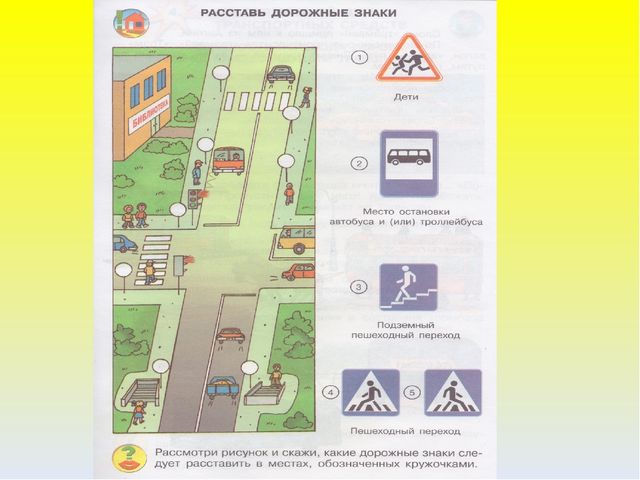 4 задание  «Автомульти». Все вы любите смотреть мультфильмы. Сейчас проверим, знаете ли вы, на каком транспорте передвигались герои мультфильмов. (Участникам предлагается ответить на вопросы по мультфильмам и сказкам, в которых упоминаются транспортные средства. Отвечают команды по очереди. На экране появляется изображение сказочного героя. После правильного ответа ребенка, появляется транспортное средство)- На чем ехал Емеля к царю во дворец? (На печке).- Любимый вид транспорта кота Леопольда? (Двухколесный велосипед).- Что подарили родители дяди Федора почтальону Печкину? (Велосипед).- Во что превратила добрая Фея тыкву для Золушки? (В карету).- На чем летал старик Хоттабыч? (На ковре самолете).- Какой личный транспорт у Бабы Яги? (Ступа).- На чем катался Кай? (На санках).- На чем поехал в Ленинград человек рассеянный? (На поезде).5 Подвижная игра «Передай жезл»Играющие выстраиваются в круг. Жезл регулировщика передаётся игроку слева. Обязательное условие: принимать жезл правой рукой, переложить в левую и передать другому участнику. Передача идёт под музыку. Как только музыка прерывается, тот, у кого оказывается жезл, поднимает его вверх и называет любое правило дорожного движения (или дорожный знак). Замешкавшийся или неверно назвавший дорожный знак выбывает из игры. Побеждает последний оставшийся игрок.